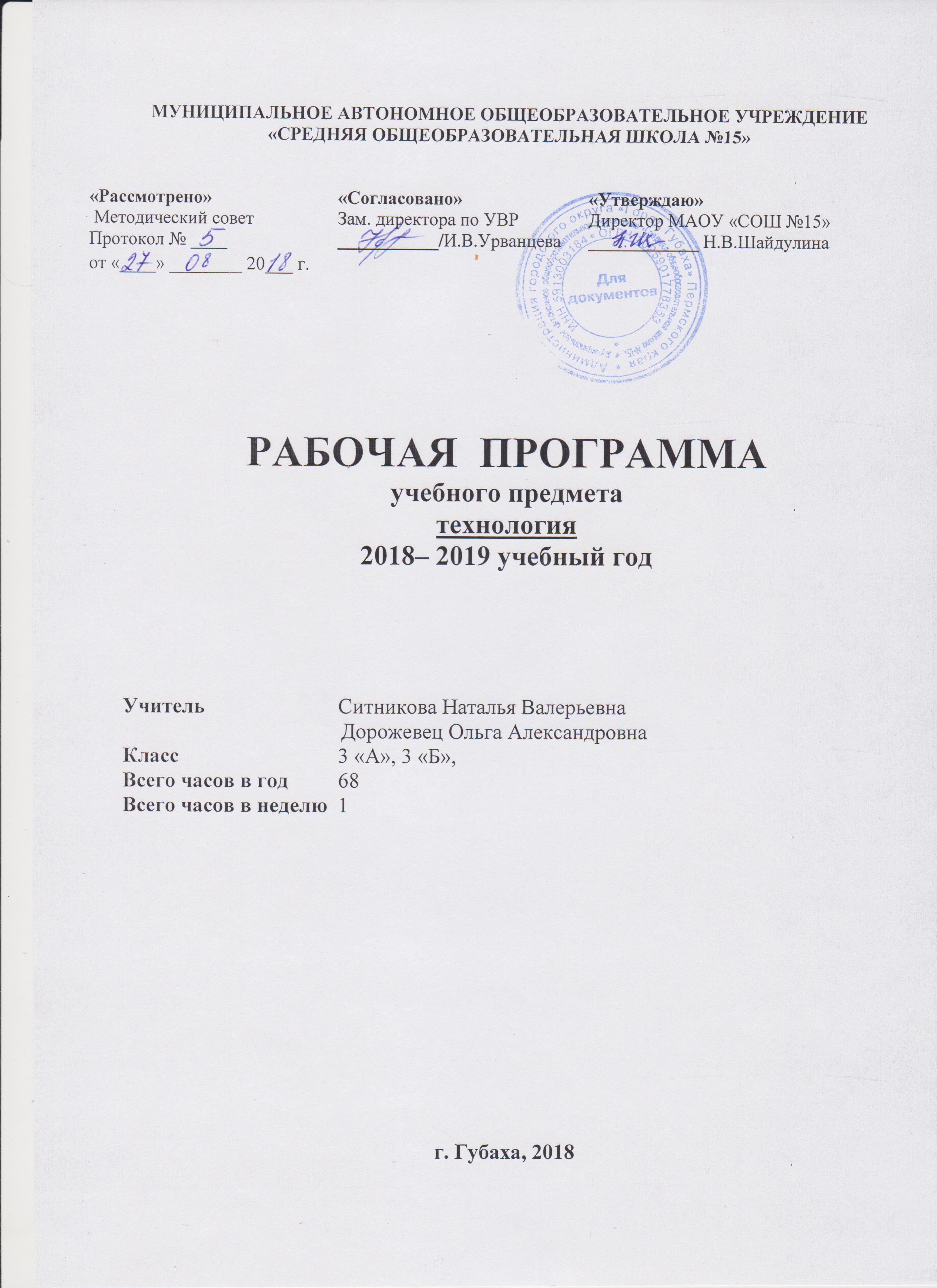 Пояснительная записка Роль и место дисциплины в образовательном процессе Изучение курса «Технология» играет значимую роль в формировании фундаментального общего образования, в развитии психики, интеллекта и духовного мира школьников, в углублении их общей культуры. Весь курс обучения раскрывает многообразные связи предметной практической деятельности человека с его историей и культурой, а также с миром природы. Каждый год обучения является ступенью в познании этих связей.  Программа третьего класса в основном пропедевтическая, т.е. направлена на подготовку учеников к полноценному освоению главных содержательных компонентов данного курса. Рабочая программа по технологии составлена на основе следующих нормативных документов и методических рекомендаций:  Закон Российской Федерации «Об образовании» (от 29.12.2012 № 273 - ФЗ). Федеральный государственный образовательный стандарт начального общего образования (утвержден приказом Минобрнауки России от 6 октября 2009 г. № 373, зарегистрирован в Минюсте России 22 декабря 2009 г., регистрационный номер 17785). Приказ Министерства образования и науки России от 26.11.2010 № 1241 "О внесении изменений в федеральный государственный образовательный стандарт начального общего образования, утвержденный приказом Министерства образования и науки Российской Федерации от 6 октября 2009 г. № 373".  Приказ Министерства образования и науки России от 22 сентября 2011 г. № 2357 "О внесении изменений в федеральный номер 22540). Санитарно-эпидемиологические правила и государственный образовательный стандарт начального общего образования, утверждённый приказом Министерства образования и науки Российской Федерации от 6 октября 2009 г. № 373" (зарегистрирован в Минюсте России 12 декабря 2011 г., регистрационный нормативы СанПиН 2.4.2.2821-10 "Санитарноэпидемиологические требования к условиям и организации обучения в общеобразовательных организациях" С изменениями и дополнениями от: 29 июня 2011 г., 25 декабря 2013 г., 24 ноября 2015 г. Федеральный перечень учебников, рекомендованных Министерством образования и науки Российской Федерации к использованию в образовательном процессе в общеобразовательных учреждениях на 2014/2015 учебный год: Приказ от 31 марта 2014 года № 253 Об утверждении федерального перечня учебников, рекомендуемых к использованию при реализации имеющих государственную аккредитацию образовательных программ начального общего, основного общего, среднего общего образования. С изменениями на 26 января 2016 года. Основная образовательная программа начального общего образования МАОУ «СОШ №15». Учебный план МАОУ «СОШ № 15» для начальной школы на 2016/2017 учебный год. Примерные программы по учебным предметам. ФГОС.  Методическое пособие с электронным приложением «Рабочие программы. Начальная школа. 3 класс УМК «Гармония» (Москва, издательство «Планета», 2013 год). Соответствие государственному образовательному стандарту Данная программа построена в соответствии с требованиями государственного образовательного стандарта по начальной школе второго поколения. Цель обучения:  активизация познавательной деятельности и углубление общего образования;   предоставление возможности самореализации и социальной адаптации личности; гармонизация развития личности. Для достижения поставленных целей изучения технологии в начальной школе необходимо решение следующих задач: Формирование представлений о гармоничном единстве мира и о месте в нём человека с его искусственно создаваемой предметной средой;   Расширение культурного кругозора. Обогащение знаний о культурно-исторических традициях в мире вещей, о материалах и их свойствах, технологиях и правилах создания гармоничного предметного мира; Развитие психических процессов (восприятия, памяти, воображения, мышления, речи) и  приёмов умственной деятельности (анализ, синтез, сравнение, классификация, обобщение);  Развитие регулятивной структуры деятельности (включающей целеполагание, прогнозирование, планирование, контроль, коррекцию и оценку действий и результатов деятельности в соответствии с поставленной целью);   Развитие сенсомоторных процессов (глазомера, моторики и прочих) через формирование практических умений;       Развитие созидательных возможностей личности, творческих способностей, интуиции; создание условий для творческой самореализации и формирования мотивации успеха и достижений на основе предметно-преобразующей деятельности; Воспитание трудолюбия, добросовестного и ответственного отношения к выполняемой работе, уважительного отношения к человеку-творцу, умения сотрудничать с другими людьми.  Общеучебные умения, навыки и способы деятельности. Важную роль в обучении технологии играет целенаправленная работа по развитию у младших  школьников общеучебных умений, навыков и способов деятельности: Интеллектуальных. Познавательных. Организационных. При изучении курса «Технология» осуществляется формирование таких общеучебных интеллектуальных умений, как обобщение, классификация, переход от внешнего контроля к самоконтролю, от контроля по результату к контролю по способу действия, от констатирующего к опережающему. В ходе освоения технологии формируется умение, связанное с информационной культурой:  эффективно работать с учебной книгой. Структура программы Одной из важных особенностей данной программы является то, что уроки строятся на уникальной психологической и дидактической базе – на основе предметно-практической деятельности, следовательно, в них более ярко представлены наглядно-образная и нагляднодейственная формы познания. Основные содержательные линии Материал курса «Технология» представлен в примерной программе такими содержательными линиями, как: Общекультурные и общетрудовые компетенции. Основы культуры труда Технология ручной обработки материалов. Элементы графической грамоты. Конструирование и моделирование.   Практика работы на компьютере (использование информационных технологий). Универсальные учебные действия, формируемые у учащихся в 3 классе В результате изучения курса русского языка по данной программе у третьеклассника будут сформированы предметные (лингвистические) знания и умения, предусмотренные программой, а также личностные и метапредметные (регулятивные, познавательные, коммуникативные) универсальные учебные действия как основа умения учиться. Личностные результаты У третьеклассника будут сформированы: положительное отношение и интерес к творческой преобразовательной предметно- практической деятельности; осознание своих достижений в области творческой преобразовательной предметнопрактической деятельности; способность к самооценке; уважительное отношение к труду, понимание значения и ценности труда; понимание культурно-исторической ценности традиций, отраженных в предметном мире; представления об общности нравственно-эстетических категорий (добре и зле, красивом и безобразном, достойном и недостойном) у разных народов и их отражении в предметном мире; понимание необходимости гармоничного сосуществования предметного мира с миром природы; чувство прекрасного, способность к эстетической оценке окружающей среды обитания. Третьеклассник получит возможность для формирования: устойчивого стремления к творческому досугу на основе предметно-практических видов деятельности; установки на дальнейшее расширение и углубление знаний и умений по различным видам творческой предметно-практической деятельности; привычки к организованности, порядку, аккуратности; адекватной самооценки, личностной и социальной активности и инициативности в достижении поставленной цели, изобретательности; чувства сопричастности с культурой своего народа, уважительное отношение к культурным традициям других народов. Метапредметные результаты Регулятивные универсальные учебные действия Третьеклассник научится: самостоятельно организовывать своё рабочее место в зависимости от характера выполняемой работы, сохранять порядок на рабочем месте; планировать предстоящую практическую работу, соотносить свои действия с поставленной целью; следовать при выполнении работы инструкциям учителя или инструкциям, представленным в учебнике, дидактическом материале и пр.; руководствоваться правилами при выполнении работы; устанавливать причинно-следственные связи между выполняемыми действиями и их результатами и прогнозировать действия для получения необходимых результатов; осуществлять самоконтроль выполняемых практических действий, корректировку хода практической работы. Третьеклассник получит возможность научиться: самостоятельно определять творческие задачи и выстраивать оптимальную последовательность действий для реализации замысла; прогнозировать конечный результат и самостоятельно подбирать средства и способы работы для его получения. Познавательные универсальные учебные действия Третьеклассник научится: находить необходимую для выполнения работы информацию в материалах учебника, рабочей тетради; анализировать предлагаемую информацию (образцы изделий, простейшие чертежи, эскизы, рисунки, схемы, модели), сравнивать, характеризовать и оценивать возможность её использования в собственной деятельности; анализировать устройство изделия: выделять и называть детали и части изделия, их форму, взаимное расположение, определять способы соединения деталей; выполнять учебно-познавательные действия в материализованной и умственной форме, находить для их объяснения соответствующую речевую форму; использовать знаково-символические средства для решения задач в умственной или материализованной форме; выполнять символические действия моделирования и преобразования модели, работать с моделями. Третьеклассник получит возможность научиться: осуществлять поиск и отбирать необходимую информацию из дополнительных доступных источников (справочников, детских энциклопедий и пр.); самостоятельно комбинировать и использовать освоенные технологии в соответствии с конструктивной или декоративно-художественной задачей; создавать мысленный образ конструкции с целью решения определенной конструкторской задачи или передачи определенной художественно-эстетической информации; воплощать этот образ в материале; понимать особенности проектной деятельности, выдвинуть несложную проектную идею в соответствии с поставленной целью, мысленно создать конструктивный замысел,  осуществить выбор средств и способов для его практического воплощения, аргументированно защищать продукт проектной деятельности. Коммуникативные универсальные учебные действия Третьеклассник научится: организовывать под руководством учителя совместную работу в группе: распределять роли, сотрудничать, осуществлять взаимопомощь; формулировать собственные мнения и идеи, аргументированно их излагать; выслушивать мнения и идеи товарищей, учитывать их при организации собственной деятельности и совместной работы; в доброжелательной форме комментировать и оценивать достижения товарищей, высказывать им свои предложения и пожелания; проявлять заинтересованное отношение к деятельности своих товарищей и результатам их работы. Третьеклассник получит возможность научиться: самостоятельно организовывать элементарную творческую деятельность в малых группах: разработка замысла, поиск путей его реализации, воплощение, защита. Предметные результаты Общие результаты освоения программы Третьеклассник научится использовать приёмы рациональной и безопасной работы с разными инструментами: чертёжными (линейка, угольник, циркуль), режущими (ножницы, нож), колющими (швейная игла, шило); правильно (рационально, технологично) выполнять геометрические построения деталей простой формы и операции разметки с использованием соответствующих инструментов и приспособлений: линейки, угольника, шаблона, трафарета, циркуля и др., осуществлять целесообразный выбор инструментов; на основе полученных представлений о многообразии материалов, их видах, свойствах, происхождении, практическом применении в жизни осознанно их подбирать по декоративнохудожественным и конструктивным свойствам, экономно расходовать; отбирать в зависимости от свойств материалов и поставленных целей оптимальные и доступные технологические приемы их ручнои"5бработки при разметке деталей, их выделении, формообразовании, сборке и отделке изделия; работать с простейшей технической документацией: распознавать простейшие чертежи и эскизы, читать их и выполнять разметку с опорой на них; изготавливать плоскостные и объёмные изделия по образцам, простейшим чертежам, эскизам, схемам, рисункам, по заданным условиям; решать простые задачи конструктивного характера по изменению вида и способов соединения деталей (достраивание, переконструирование) с целью придания новых свойств изделию; понимать общие правила создания предметов рукотворного мира: соответствие изделия обстановке, удобство (функциональность), эстетическая выразительность - и уметь руководствоваться ими в собственной практической деятельности. Формы работы  Фронтальная работа. Индивидуальная работа. Урок-путешествие. Урок-экскурсия. Методы преподавания. Игровой метод. Использование наглядности. ИКТ - технологии. Беседа. Диалог. Наблюдение.  Практические и творческие работы. Объем и сроки изучения Программа курса общим объемом 34 ч в год, 1 ч в неделю. 1 триместр – 11 ч, 2 триместр – 11 ч. и 3 триместр – 12 ч. Специфика курса – базовый. Категория учащихся – третий  класс. Особенности тематического планирования В тематическое планирование добавлены темы для бесед с обучающимися: по основам безопасности жизнедеятельности (с опорой на тексты и упражнения учебника) – 13 тем; по краеведению – 1 тема. В тематическое планирование включены учебные мини-проекты: раздел «Характер и настроение вещи, их выражение через конструкцию и внешний вид изделия» - 1 учебный  мини-проект; раздел «Красота и уют нашего дома. Гармония стиля» - 1 учебный мини-проект; раздел «От мира природы - к миру вещей» - 1 учебный мини-проекта; Условные обозначения Красный цвет – темы по ОБЖ. Синий цвет – темы мини-проектов. Зелёный цвет – темы, связанные с краеведением. Перечень учебно-методического обеспечения программы по технологии          Обязательный для обучающихся: 1. Технология: Наш рукотворный мир: учебник для 3 класса общеобразовательных учреждений / Н.М. Конышева. - Смоленск: Ассоциация XXI век, 2012. Рекомендуемая учебно-методическая литература (по решению родителей/законных представителей): Основная образовательная программа общеобразовательного учреждения, работающего по образовательной системе «Гармония» (ФГОС). - Смоленск: Ассоциация XXI век, 2012. Уроки технологии с применением информационных технологий. 1-4 классы. Выпуск 2. Методическое пособие с электронным приложением / Авт.-сост. Е.Н. Тюшкина. - М.: Планета, 2011. - (Современная школа). Начальная школа. Требования стандартов второго поколения к урокам и внеурочной деятельности / С.П. Казачкова, М.С. Умнова. - М.: Планета, 2013. - (Качество обучения).ТЕМАТИЧЕСКОЕ ПЛАНИРОВАНИЕ УРОКОВ ТЕХНОЛОГИИ 3 класс (1 час в неделю,  34 часа) МАТЕРИАЛЬНО-ТЕХНИЧЕСКОЕ ОБЕСПЕЧЕНИЕ ПРОГРАММЫ Для полноценной реализации курса технологии в начальном общем образовании и достижения планируемых результатов необходима соответствующая материальная база. При этом данная программа разработана с учетом значительного разнообразия реальных условий, в которых существует современная отечественная начальная школа, и предполагает, что ее содержание может быть реализовано при минимальных затратах на материальные ресурсы. Специфическое оборудование комплект наглядных пособий; классная доска с набором приспособлений для крепления таблиц, картинок; 3) интерактивная доска; 4) документ-камера. Для работы каждому ребенку необходимы следующие материалы: наборы цветной бумаги для аппликации, картон, линейка, фальцлинейка, ткань, пластилин, швейные нитки, пряжа для вязания, природные и утилизированные материалы, пластмассовый «Конструктор», гуашь; инструменты: ножницы (школьные), подрезной нож, простые и цветные карандаши, линейка, угольник, циркуль, швейные и вышивальные иглы, кисти для клея и для красок, дощечка для лепки, подрезная доска. Электронно-программное обеспечение (при возможности) компьютер; презентационное оборудование; выход в Интернет (выход в открытое информационное пространство сети Интернет только для учителя начальной школы, для учащихся - на уровне ознакомления); целевой набор ЦОР в составе УМК для поддержки работы учителя с использованием диалога с классом при обучении и ИКТ на компакт-дисках. № п/п Тема урока Тип урока Виды деятельности учащихся Планируемые предметные результаты Универсальные учебные действия Виды контроля Раздел 1. Формы и образы природы – образец для мастерства (8 ч) Раздел 1. Формы и образы природы – образец для мастерства (8 ч) Раздел 1. Формы и образы природы – образец для мастерства (8 ч) Раздел 1. Формы и образы природы – образец для мастерства (8 ч) Раздел 1. Формы и образы природы – образец для мастерства (8 ч) Раздел 1. Формы и образы природы – образец для мастерства (8 ч) 1 Вводный урок. Повторение и обобщение пройденного, ознакомление с содержанием работы на новый учебный год. ОБЖ: Техника безопасности на уроках технологии. Комбиниро ванный урок. Знакомятся с задачами, содержанием и организацией работы в предстоящем учебном году. Обсуждают тематику и содержание предстоящей проектной работы. Учатся выполнять практическую работу по инструкции. Работать с информацией. Решать задачи на мысленную трансформацию заготовок из бумаги. Выполнять практическую работу по схематической инструкции (изготавливать изделия по графическим схемам). Вступать в общение ,соблюдая правила общения, выражать свою точку зрения, слушать другого. Руководствоваться правилами при организации рабочего места и выполнении работы. Анализировать образцы изделий, рисунки, схемы. Использовать знаковосимволические средства для решения задач в умственной и материализованной форме. Планировать предстоящую практическую работу, соотносить свои действия с поставленной целью. Осуществлять самоконтроль выполняемых практических действий, корректировку хода практической работы. Фронтальная беседа. 2 Компьютерные технологии на службе человека. ОБЖ: Нельзя проводить длительное время за компьютером. Урок изучения нового материала. Знакомятся с компьютером как средством информационно- технологической поддержки деятельности человека, с основными профессиями, связанными с компьютерными технологиями. Повторяют и закрепляют приемы работы на компьютере. Рассказывать о своем опыте работы на компьютере. Обсуждать вопросы о роли компьютерных технологий в жизни современного общества, о правилах работы на компьютере. Выполнять отдельные упражнения в работе на компьютере. Воспринимать и анализи ровать учебную информацию (тексты, рисунки, схемы). Вступать в общение, соблюдая правила общения, выражать свою точку зрения, слушать другого. Руководствоваться правилами при организации рабочего места и выполнении работы. Фронтальный опрос. 3 Образы природы в оригами. Изделия: фигурки  курицы, голубя. Беседа по краеведению «Лесная попрыгунья» Урок формиров ания умений и навыков. Знакомятся с новыми технологиями получения форм и изготовления фигур в оригами. Упражняются в аккуратном и точном выполнении операций сгибания и складывания бумаги. Читают и  анализируют графические схемы изготовления изделий. Рассматривать образцы изделий, сравнивать их формы с формами объектов природы (природными прототипами). Рассказывать об этапах работы по графической инструкции. Вырезать детали по прямолинейной разметке. Анализировать различные способы работы, обсуждать их и сравнивать. Решать задачи на мысленную трансформацию исходной формы при работе с бумагой. Изготавливать фигурки курицы и голубя по графической инструкции, вносить в изделия творческие дополнения. Анализировать полученную информацию, обсуждать ее. Принимать учебную задачу; понимать предлагаемый план действий, действовать по плану. Выполнять работу по инструкции. Проявлять учебно- познавательный интерес, догадку, стремление к познавательной  самосамостоятельности. Прогнозировать необходимые действия для получения практического результата, планировать работу. Производить оценку выполненной работы (своей и товарищей). Проявлять заинтересванное, внимательное, вдумчивое отношение к объектам природы и их отражению в произведениях искусства. Фронтальный опрос, контроль выполнения практических действий. 4 Образы природы в оригами. Изделия: маски зайца, кролика.  Проект №1 Урок применения умений и навыков. Знакомятся с новыми технологиями получения форм и изготовления  фигур в оригами. Решают задачи на мысленную трансформацию исходной формы при работе с бумагой. Упражняются в аккуратном и точном выполнении операций сгибания и складывания бумаги. Рассматривать образцы изделий, сравнивать их с формами объектов природы  (природными  прототипами). Умение читать и анализировать графические схемы изготовления изделий. Вырезать детали по прямолинейной разметке. Анализировать различные способы работы. Изготавливать маски  кролика и зайца по графической инструкции, вносить в изделия творческие дополнения. Воспринимать и анализировать графическую и текстовую информацию. Анализировать образцы, обсуждать их и сравнивать. Принимать учебную задачу; понимать предлагаемый план действий, действовать по плану. Выполнять работу по инструкции. Проявлять учебно- познавательный интерес, догадку, стремление к познавательной самостоятельности. Прогнозировать необходимые действия для получения практического результата, планировать работу. Творчески использовать полученные знания и умения в практической работе. Производить оценку выполненной работы (своей и товарищей). Проявлять заинтересованное, внимательное, Контроль выполнения практических действий. вдумчивое отношение к объектам природы и их отражению в произведениях искусства. 5 Силуэт, красота линий и форм. Узоры в квадрате. ОБЖ: Правила безопасности при работе с ножницами. Урок изучения нового материала. Знакомятся с декоративно- художественными особенностями силуэтных изображений. Осваивают технологию вырезания силуэтов из бумаги. Анализируют особенности силуэтных изображений, их художественную выразительность, приемы изготовления изделий.  Упражняются в применении средств художественной выразительности при  изготовлении силуэтов. Читать текст, воспринимать новую информацию по изучаемой теме, обсуждать ее.  Рассматривать образцы изделий, сравнивать их формы с формами объектов природы (природными прототипами). Упражняться в вырезании простых симметричных и асимметричных силуэтных изображений. Решать задачи на мысленную трансформацию узоров в квадрате в соответствии с правилами их создания. Изготавливать изделия с симметричной (в квадрате) и асимметричной композицией в технике силуэтного вырезания. Анализировать образцы, обсуждать их и сравнивать. Принимать учебную задачу; понимать предлагаемый план действий, действовать по плану. Выполнять работу по инструкции. Проявлять учебнопознавательный интерес, догадку, стремление к познавательной самостоятельности. Прогнозировать необходимые действия для получения практического результата, планировать работу. Творчески использовать полученные знания и умения в практической работе. Производить оценку выполненной работы (своей и товарищей). Проявлять заинтересованное, внимательное, вдумчивое отношение к объектам природы и произведениям искусства. Фронтальный опрос. Контроль выполнения практических действий. 6 Образы природы в коллаже (из ткани или бумаги). Силуэт: красота  линий и форм. Узоры в полосе. Урок формирования умений и навыков. Знакомятся с декоративно- художественными особенностями коллажа. Осваивают технологию изготовления коллажа из  бумаги и ткани. Анализируют способы и правила изготовления коллажа из бумаги и ткани. Читать текст, рассматривать образцы изделий и композиций. Воспринимать новую информацию по изучаемой теме, обсуждать ее. Обсуждать варианты работы с товарищами. Создавать групповые или индивидуальные композиции  на плоскости в технике коллажа. Воспринимать и оценивать текстовую и визуальную информацию, обсуждать ее. Принимать учебную задачу; понимать смысл предлагаемой информации, действовать в соответствии с ней. Создавать мысленный образ (замысел) композиции. Прогнозировать композиционное решение в соответствии с замыслом. Планировать работу и выполнять ее по плану.  Аргументированно излагать свою точку зрения, внимательно выслушивать мнения одноклассников.  Творчески использовать полученные Контроль выполнения практических действий. знания и умения в практической работе. Производить оценку выполненной работы (своей и товарищей). 7 Отражение природных форм в изделиях человека. Лепка животных по наблюдениям. Формы природы в бытовых вещах. ОБЖ: Правила безопасной и аккуратной работы с пластилином. Урок закреплени я умений и навыков. Закрепляют и расширяют способы пластического Изображения животных в процессе лепки. Проводят целенаправленные наблюдения за животными с целью детализации знаний и представлений об их внешности, пластике. Совершенствуют способы лепки из целого куска пластилина. Читать, слушать информацию о скульптурных изображениях животных, способах лепки из целого куска пластилина, средствах художественной выразительности в пластике, обсуждать ее; рассматривать образцы. Вообразить любимое животное в виде скульптурного изображения. Упражняться в использовании новых знаний и освоенных приемов работы для создания выразительного образа. Создавать однофигурную  пластическую композицию в технике  лепки из пластилина. Воспринимать и анализировать учебную информацию. Анализировать образцы изделий, обсуждать их. Принимать учебную задачу; понимать смысл предлагаемой информации, действовать в соответствии с ним. Проявлять учебно-познавательный  интерес, стремление к творческой самостоятельности. Создавать в воображении выразительный художественный образ. Творчески использовать полученные знания и умения в практической работе. Прогнозировать действия, необходимые для получения определенного декоративно-художественного эффекта. Производить оценку выполненной работы (своей и товарищей). Фронтальный опрос. Контроль выполнения практических действий. 8 Образы природы в изделиях из бисера. Цветы и другие изделия из бисера. ОБЖ: Правила безопасной и аккуратной работы с мелкими деталями, бусинами. Урок закреплени я умений и навыков. Знакомятся с технологией изготовления изделий из бисера. Расширяют знания и представления о передаче разнообразных форм природы в декоративно- прикладных изделиях. Читают и самостоятельно разрабатывают схемы деталей из бисера. Упражняются в самостоятельном составлении схем изделий из бисера. Рассматривать и изучать образцы изделия. Слушать объяснения учителя, воспринимать инструкции и выполнять работу в соответствии с ними. Обсуждать и аргументировать возможные варианты работы. Изготавливать изделия из бисера по инструкции и образцам. Воспринимать учебную информацию. Анализировать и сравнивать образцы изделий, схемы и инструкции. Руководствоваться правилами при выполнении работы. Планировать последовательность операций. Прогнозировать взаимосвязи предполагаемых действий и результатов. Проектировать изменение декоративнохудожественного образа изделия. Творчески использовать приобретенные знания и умения в собственной деятельности. Производить контроль и оценку результатов работы. Проявлять терпение,  старательность, добросовестное отношение, аккуратность, усидчивость, соблюдать Фронтальный опрос. Контроль выполнения практических действий. культуру труда. Раздел 2. Характер и настроение вещи, их выражение через конструкцию и внешний вид изделия (7 ч) Раздел 2. Характер и настроение вещи, их выражение через конструкцию и внешний вид изделия (7 ч) Раздел 2. Характер и настроение вещи, их выражение через конструкцию и внешний вид изделия (7 ч) Раздел 2. Характер и настроение вещи, их выражение через конструкцию и внешний вид изделия (7 ч) Раздел 2. Характер и настроение вещи, их выражение через конструкцию и внешний вид изделия (7 ч) Раздел 2. Характер и настроение вещи, их выражение через конструкцию и внешний вид изделия (7 ч) 9 Пригласительн ые билеты и поздравительны е открытки. Открытка с окошком. Проект №2 Урок изучения нового материала. Решают творческие задачи художественноконструкторского плана. Создают эскизы открытки с окошком в тетради. Осваивают новые приемы работы. Читать, слушать объяснения, рассматривать, анализировать, сравнивать образцы изделий. Обсуждать особенности и основные правила изготовления открыток с окошком. Выполнять построение прямоугольной  заготовки – основы открытки. Изготавливать открытку. Воспринимать и анализировать  информацию; понимать смысл предлагаемой информации, действовать в соответствии с ним. Оценивать средства художественной выразительности в изделии. Принимать учебную задачу. Проектировать выразительное декоративно- художественное изделие. Прогнозировать действия, необходимые для получения определенного декоративнохудожественного эффекта. Аргументированно излагать свою точку зрения, внимательно выслушивать мнения одноклассников. Творчески использовать полученные знания и умения в практической работе; воплощать замысел в изделии. Анализировать и оценивать результаты выполненной работы. Фронтальный опрос. Контроль выполнения практических действий. 10 Пригласительн ые билеты и поздравительны е открытки. Фигурная открытка. Урок формиров ания умений и навыков. Осваивают новые способы  работы. Решают творческие задачи художественно- конструкторского плана. Создают эскизы открытки в рабочей тетради. Осваивают новые способы  работы. Решают творческие задачи художественно- конструкторского плана. Создают эскизы открытки в рабочей тетради. Читать, слушать объяснения, рассматривать, анализировать, сравнивать образцы изделий. Обсуждать особенности и основные правила изготовления фигурных открыток. Осваивать новые приемы работы. Изготавливать открытку. Воспринимать и анализировать учебную информацию; понимать смысл предлагаемой информации, действовать в соответствии с ним. Принимать учебную задачу. Создавать в воображении выразительный художественный образ; проектировать декоративнохудожественное изделие на образной основе. Прогнозировать действия, необходимые для выполнения практической работы. Аргументированно излагать свою точку зрения, внимательно выслушивать мнения одноклассников. Творчески использовать полученные знания и умения в практической работе; воплощать замысел в изделии. Анализировать и оценивать результаты выполненной работы. Фронтальный опрос. Контроль выполнения практических действий. 11 Упаковка. Связь упаковки и предмета. Упаковка для подарка «Домик». ОБЖ: Не трогать оставленные коробки, упаковки, пакеты на улице, сообщить о находке взрослым. Урок изучения нового материала. Строят прямоугольник с помощью угольника, читают чертёж и технический рисунок изделия и работают по ним. Решают задачи на мысленную трансформацию объемной формы в плоскую развертку. Выполняют расчетноизмерительные и вычислительные задания. Воспринимать и анализировать образцы изделий. Рассматривать и анализировать графическую техническую документацию: чертеж, технический рисунок, эскиз. Решать задачи на создание адекватного образа подарочной упаковки. Обсуждать возможные варианты выполнения работы. Выбирать варианты. Выполнять построение прямоугольной развёртки в соответствии с чертежом. Выполнять работу по созданию декора упаковки. Воспринимать и анализировать образцы изделий. Рассматривать и анализировать графическую техническую документацию: чертеж, технический рисунок, эскиз. Решать задачи на создание адекватного образа подарочной упаковки. Обсуждать возможные варианты выполнения работы. Выбирать варианты. Выполнять построение прямоугольной развёртки в соответствии с чертежом. Выполнять работу по созданию декора упаковки. Воспринимать и анализировать информацию; принимать учебную задачу. Читать и анализировать простейшую техническую документацию (технический рисунок, чертёж, эскиз). Проявлять учебно- познавательный интерес, догадку, стремление к познавательной самостоятельности. Прогнозировать действия, необходимые для выполнения практической работы. Планировать умственные и практические действия. Оценивать результаты выполненной работы. Контроль выполнения практических действий. 12 Мини-проект №3: проектирование упаковки для определенного предмета. Образ и конструкция игрушки. Новые приемы бумажной пластики. Дед Мороз и Снегурочка из бумаги. Урок формиров ания умений и навыков. Выявляют функции упаковки, осмысливают единство упаковки и вещи. Знакомятся с новыми приёмами обработки и пластической трансформации бумажных заготовок. Выполняют работу по созданию декора упаковки с учетом формы и функции изделия. Выполнять эскиз развертки упаковки в соответствии с поставленной конструкторской задачей. Выполнять построение прямоугольной развёртки в соответствии с замыслом. Подбирать материалы и выполнять декор изделия в соответствии с решаемой декоративнохудожественной задачей. Изготавливать игрушку по образцу и по замыслу. Создавать мысленный образ будущего изделия. Проявлять учебно- познавательный интерес, стремление к творческой самостоятельности. Моделировать, прогнозировать действия, необходимые для выполнения творческой работы. Осуществлять поиск способа выполнения задания. Проявлять смекалку, изобретательность. Проявлять проектно- исследовательские умения. Оценивать результаты выполненной работы. Фронтальный опрос. Контроль выполнения практических действий. 13 Разметка деталей с помощью циркуля. Фонарик из кругов. ОБЖ: Не использовать на елке свечи, неисправные гирлянды. Урок закреплен ия умений и навыков. Знакомятся с приемами работы с циркулем. Упражняются в выполнении разметки с помощью циркуля и линейки; в построении окружности и различных фигур с помощью циркуля и линейки. Решают творческие задачи. Рассматривать и обсуждать образцы изделий. Решать задачи на мысленную трансформацию объемных изделий. Обсуждать возможные варианты выполнения работы. Выполнять построение деталей с помощью циркуля и линейки. Изготавливать фонарик по образцу и по инструкции. Анализировать текстовую и графическую информацию; творчески использовать ее в своей работе. Анализировать и сравнивать образцы; на основе анализа и сравнения делать обобщения и выводы о возможных вариантах работы. Читать чертежнографическую документацию, выполнять работу на ее основе. Прогнозировать действия, необходимые для выполнения практической работы. Планировать умственные и практические действия. Аргументированно излагать свою точку зрения, выслушивать мнение своих товарищей. Оценивать результаты выполненной работы. Фронтальный опрос. Контроль выполнения практических действий. 14 Разметка деталей с помощью циркуля. Звезда на новогоднюю ёлку. ОБЖ: Опасные затеи в Новый год приводят к беде (питарды, бенгальские огни, фейерверки). Урок применения умений и навыков. Повторяют и закрепляют приемы работы с циркулем. Выполняют чертежно- графические работы с помощью циркуля. Решают задачи, связанные с освоением нового способа построения формы звезды. Решают творческие задачи. Рассматривать и обсуждать образцы изделий. Рассматривать и анализировать графическую инструкцию. Выполнять построение звезды с помощью циркуля и линейки. Обсуждать возможные варианты выполнения работы. Изготавливать звезду по образцу и по инструкции. Анализировать текстовую и графическую информацию, творчески использовать ее в своей работе. Анализировать и сравнивать образцы; на основе анализа и сравнения делать обобщения и выводы о возможных вариантах работы. Читать чертежнографическую документацию, выполнять работу на ее основе. Проявлять учебнопознавательный интерес, догадку, стремление к познавательной самостоятельности. Проектировать варианты изделия и их конструкцию. Прогнозировать действия, необходимые для выполнения практической работы. Планировать умственные и практические действия. Аргументированно излагать свою точку зрения, выслушивать мнение своих товарищей. Оценивать результаты выполненной работы. Фронтальный опрос. Контроль выполнения практических действий. 15 Настольная карточка. Урок применения умений и навыков. Уточняют представления о единстве формы и функции в вещах. Упражняются в подборе конструктивных и декоративнохудожественных средств в соответствии с творческим замыслом. Конструируют и изготавливают дополнительные декоративные детали. Читать, слушать объяснения учителя, рассматривать образцы и графическую инструкцию. Решать творческие художественно- конструкторские задачи. Выполнять построение прямоугольных заготовок по чертежу и техническому рисунку. Изготавливать настольную карточку в соответствии с заданием. Анализировать текстовую и графическую информацию; творчески использовать ее в своей работе. Анализировать и сравнивать образцы; на основе анализа и сравнения делать обобщения и выводы о возможных вариантах работы. Читать чертежнографическую документацию, выполнять работу на ее основе. Моделировать, выполнять мысленную трансформацию объемного изделия в плоскую развертку. Проектировать желаемые результаты, прогнозировать необходимые взаимосвязи действий и результатов. Планировать умственные и практические действия. Аргументированно излагать свою точку зрения, выслушивать мнение своих товарищей. Анализировать и Контроль выполнения практических действий. оценивать полученные результаты. Раздел 3. Красота и уют нашего дома. Гармония стиля (10 ч) Раздел 3. Красота и уют нашего дома. Гармония стиля (10 ч) Раздел 3. Красота и уют нашего дома. Гармония стиля (10 ч) Раздел 3. Красота и уют нашего дома. Гармония стиля (10 ч) Раздел 3. Красота и уют нашего дома. Гармония стиля (10 ч) Раздел 3. Красота и уют нашего дома. Гармония стиля (10 ч) Раздел 3. Красота и уют нашего дома. Гармония стиля (10 ч) 16 Стиль и  основные качества бытовых вещей. Кухонная прихватка. Изготовление выкройки. Разметка деталей и раскрой ткани. ОБЖ: Зачем хозяйке прихватка? Урок изучения нового материала. Расширяют и закрепляют понятия и представления о единстве функциональных и эстетических качеств в вещах. Решают творческие художественноконструкторские задачи. Читать, слушать объяснения учителя, рассматривать образцы. Обсуждать информацию. Выполнять эскизы кухонных прихваток в рабочей тетради. Вносить конструктивные изменения и дополнения в эскизы в соответствии с заданием. Анализировать текстовую и графическую информацию; творчески использовать ее в своей работе. Анализировать и сравнивать образцы; на основе анализа и сравнения делать обобщения и выводы о возможных вариантах работы. Прогнозировать использование материалов, отвечающих назначению изделия, делать аргументированный выбор. Контроль выполнения практических действий. 17 Кухонная  прихватка.  Сборка  изделия. ОБЖ: Безопасность при работе со швейной иглой. Урок формиров ания умений и навыков. Знакомятся с приёмом выполнения шва «строчка». Повторяют и закрепляют прием выполнения шва «вперед иголку». Осваивать новые виды  стежков, упражняться в выполнении шва «назад иголку». Осваивать приемы сшивания деталей из ткани. Изготавливать прихватку в соответствии с инструкцией. Воспринимать объяснения и инструкции учителя. Анализировать информацию в учебнике. Выполнять работу по инструкции. Проявлять учебно-познавательный интерес, догадку, стремление к познавательной самостоятельности.  Анализировать и оценивать полученные результаты. Фронтальный опрос. Контроль выполнения практических действий. 18 Кухонная прихватка. Отделка изделия. Стилевое единство предметов. Мини-проект №4: проектирование комплекта для кухни (прихватка и грелка на Урок Формиров ания умений и навыков. Выявляют связь между формой и функцией изделия, узнают о стилевой гармонии и способах ее достижения в предметной среде. Выполняют эскизы изделий в соответствии с творческим замыслом. Рассматривать и обсуждать образцы изделий. Вносить коррективы и дополнения в эскизы изделий, предложенные учителем. Анализировать образцы. Осуществлять творческий поиск, выдвигать проектные идеи, направленные на достижение поставленной цели и желаемого результата,  прогнозировать необходимые взаимосвязи действий и результатов. Планировать  умственные и практические действия.  Творчески использовать полученные знания и умения в своей работе. Проявлять проектно-исследовательские умения. Аргументировано обосновывать проектный замысел, выслушивать и Фронтальный опрос. Контроль выполнения практических действий. чайник). оценивать идеи одноклассников. Анализировать и оценивать полученные результаты. 19 Грелка на чайник. Изготовление выкройки. Разметка деталей и раскрой ткани. ОБЖ: Осторожно, кипяток! Урок закреплени я умений и навыков. Совершенствуют приемы изготовления простейшей выкройки. Упражняются в разметке деталей и раскрое ткани. Анализировать образцы изделий. Изготавливать выкройку, производить разметку и раскрой ткани в соответствии с инструкцией и собственным замыслом. Воспринимать и анализировать учебную информацию. Анализировать конструкцию образцов, обсуждать их и сравнивать. Проектировать изделие в соответствии с поставленной целью. Прогнозировать и планировать систему целенаправленных действий для достижения результата (замысла). Применять освоенные способы работы в новых условиях, в рамках решения творческой задачи. Анализировать и оценивать полученные результаты. Контроль выполнения практических действий. 20 Грелка на чайник. Сборка изделия. Урок применения умений и навыков. Повторяют и закрепляют прием выполнения швов «строчка» и «вперед иголку». Осваивают новые приемы работы. Читать инструкцию. Выполнять сшивание деталей изделия, используя освоенные приемы работы. Воспринимать, анализировать и оценивать информацию. Прогнозировать действия, необходимые для выполнения практической работы. Руководствоваться инструкцией и правилами при выполнении работы. Анализировать и оценивать полученные результаты. Проявлять терпение, старательность, добросовестное отношение, аккуратность, усидчивость, соблюдать культуру труда. Контроль выполнения практических действий. 21 Грелка на чайник. Отделка изделия. Урок формиров ания умений и навыков. Экспериментируют с отделкой изделия. Осваивают новые приёмы работы. Рассматривать и обсуждать образцы. Читать и обсуждать информацию о вариантах отделки изделия. Выполнять отделку изделия в соответствии с правилами и собственным замыслом. Воспринимать, анализировать и оценивать полученную информацию. Аргументировано излагать свою точку зрения, выслушивать мнение своих товарищей. Прогнозировать действия, необходимые для выполнения практической работы. Планировать умственные и практические действия. Творчески использовать приобретенные знания и умения в своей деятельности. Анализировать и оценивать полученные результаты. Проявлять терпение, старательность, добросовестное отношение аккуратность, усидчивость, соблюдать культуру труда. Контроль выполнения практических действий. 22 Обложка для книги (ткань). Изготовление выкройки. Разметка и раскрой ткани. Сшивание изделия. Урок закреплени я умений и навыков. Знакомятся с новыми приемами работы с тканью. Повторяют и закрепляют приемы выполнения швов «строчка» и «вперед иголку». Рассматривать и анализировать образцы. Читать словесную и графическую работу в соответствии с ней. Осваивать новые приемы работы. Сшивать обложку. Воспринимать, анализировать и оценивать учебную информацию. Руководствоваться инструкцией и правилами при выполнении работы. Планировать умственные и практические действия, оптимальную последовательность операций. Анализировать и оценивать полученные результаты. Проявлять терпение, старательность, добросовестное отношение, аккуратность, усидчивость, соблюдать культуру труда. Контроль выполнения практических действий. 23 Обложка для книги (ткань). Обработка края изделия. Изделия. Проект №5 Урок формиров ания умений и навыков. Знакомятся с новыми приемами работы с тканью. Повторяют и закрепляют прием выполнения шва «через край». Осваивают новые приемы работы. Рассматривать и анализировать образцы. Читать словесную и графическую инструкцию и выполнять работу в соответствии с ней. Обрабатывать край обложки, используя освоенные швы. Воспринимать и усваивать новую информацию. Принимать учебно- познавательную задачу, понимать алгоритм действий, выполнять работу на его основе. Прогнозировать взаимосвязи предполагаемых действий и результатов. Производить контроль и оценку результатов работы. Проявлять терпение, старательность, добросовестное отношение, аккуратность, усидчивость, соблюдать культуру труда. Фронтальный опрос. Контроль выполнения практических действий. 24 Стебельчатый шов. Монограмма. Урок изучения нового материала. Знакомятся со стебельчатым швом, его назначением и способом выполнения. Осваивают прием выполнения стебельчатого шва. Упражняются в выполнении стебельчатого шва, в рисовании монограмм. Рассматривать и изучать образцы вышивок стебельчатым швом. Воспринимать информацию о назначении и выполнении стебельчатого шва. Рассматривать, анализировать образцы монограмм, обсуждать правила их создания. Выполнять эскиз собственной монограммы. Вышивать монограмму на ткани стебельчатым швом. Воспринимать и усваивать новую информацию. Анализировать и сравнивать образцы изделий; делать умозаключения о возможных вариантах их создания. Принимать учебно-познавательную задачу, понимать алгоритм действий, выполнять работу на его основе. Выполнять работу в соответствии с инструкцией. Создавать в воображении образ декоративно- художественного изделия в соответствии с правилами. Проявлять терпение, старательность, добросовестное отношение, аккуратность, усидчивость, соблюдать культуру труда. Фронтальный опрос. Контроль выполнения практических действий. 25 Конструкция и образ записной книжки. Простой переплёт. Записная книжка в мягкой обложке. ОБЖ: Безопасность при работе с шилом и канцелярским ножом. Урок формиров ания умений и навыков. Анализируют конструкцию изделия и устанавливают взаимосвязи между особенностями его функции и конструктивными особенностями. Осваивают прием сшивания тетради  «в три прокола». Рассматривать, изучать, обсуждать образцы изделия. Воспринимать информацию о взаимосвязи формы изделия с его назначением. Выполнять построение прямоугольных деталей с помощью чертежно- измерительных инструментов. Выполнять сшивание тетради в три прокола. Решать художественно- конструкторские задачи. Осваивать приемы работы с фальцлинейкой, шилом и канцелярским ножом. Изготавливать записную книжку в мягкой обложке. Планировать порядок действий. Анализировать и сравнивать образцы образцы изделия. Аргументированно излагать свою точку зрения, выслушивать мнение своих товарищей. Прогнозировать взаимосвязь выполняемых действий и предполагаемых результатов работы. Производить контроль и оценку результатов работы; корректировать ход работы. Проявлять терпение, старательность,  добросовестное отношение, аккуратность, усидчивость, соблюдать культуру труда. Фронтальный опрос. Контроль выполнения практических действий. Раздел 4. От мира природы - к миру вещей (5 ч) Раздел 4. От мира природы - к миру вещей (5 ч) Раздел 4. От мира природы - к миру вещей (5 ч) Раздел 4. От мира природы - к миру вещей (5 ч) Раздел 4. От мира природы - к миру вещей (5 ч) Раздел 4. От мира природы - к миру вещей (5 ч) Раздел 4. От мира природы - к миру вещей (5 ч) 26-27 Чудесный материал - соломка. Простые конструкции из соломки. Уроки изучения нового материала. Осваивают приемы работы с соломенными трубками. Определяют закономерности создаваемых конструкций, выбирают наиболее целесообразные и рациональные способы работы. Рассматривать, изучать, обсуждать образцы изделия. Обсуждать и аргументировать свой выбор. Упражняться в работе с соломкой. Изготавливать изделия из  соломенных трубок по вариативным образцам. Воспринимать и усваивать новую информацию. Анализировать и сравнивать образцы изделия. Принимать учебно-познавательную задачу, понимать закономерности создания устойчивых конструкций. Планировать последовательность операций. Аргументировано излагать свою точку зрения, выслушивать мнение своих товарищей. Творчески использовать приобретенные знания и умения в собственной деятельности. Производить контроль и оценку результатов работы. Проявлять терпение, старательность, добросовестное отношение, аккуратность, усидчивость, соблюдать культуру труда. Контроль выполнения практических действий. 28 Неподвижные и подвижные соединения и их использование в конструкциях. Урок закрепления умений и навыков Совершенствуют умения конструирования сооружений и механизмов с заданными свойствами, приемы работы с деталями механического «Конструктора». Упражняются в сборке подвижных и неподвижных соединений. Рассматривать и анализировать образцы изделия. Определять принцип действия узлов конструкций и механизмов, подбирать наиболее целесообразные способы выполнения работы. Обсуждать и аргументировать свой выбор. Изготавливать сооружения из разных материалов по вариативным образцам. Анализировать и сравнивать образцы изделия. Принимать учебно- познавательную задачу, понимать смысл предлагаемой информации, действовать в соответствии с ним. Планировать последовательность операций. Прогнозировать взаимосвязи предполагаемых действий и результатов. Проектировать изделия в соответствии с технической задачей. Аргументированно излагать свою точку зрения, выслушивать мнение своих товарищей. Творчески использовать приобретенные знания и умения в собственной деятельности. Производить контроль и оценку результатов работы. Фронтальный опрос. Контроль выполнения практических действий. 29 Мини-проект №6: творческое конструирован ие (дизайнпроект сооружений с подвижным и неподвижным соединением деталей). Урок закреплен ия умений и навыков. Обобщают и систематизируют полученные знания о различных видах конструкций и способах соединения деталей в изделии, приемах обработки материалов. Выполняют эскизы вариантов изделия. Рассматривать и изучать образцы изделия. Подбирать необходимые материалы для работы. Изготавливать изделие по собственному замыслу. Анализировать и сравнивать образцы - аналоги изделий; делать необходимые обобщения и выводы. Создавать в воображении мысленный образ изделия, адекватный поставленной задаче. Проектировать изделие в соответствии с поставленной целью; осуществлять поиск способов ее достижения. Прогнозировать и планировать систему целенаправленных действий для достижения цели. Применять освоенные способы работы в новых условиях, в рамках решения творческой задачи. Анализировать и оценивать полученные результаты. Фронтальный опрос. Контроль выполнения практических действий. 30 Конструирован ие из разных материалов. Модель ракеты. ОБЖ: Безопасное обращение с ножницами, канцелярским ножом при работе с пластиком. Урок применен ия умений и навыков. Совершенствуют умения конструирования сооружений и механизмов с заданными свойствами, приемов работы с различными материалами. Упражняются в освоении новых приемов работы (разрезание изделий из пластика, выполнение щелевого замка). Читать, слушать, обсуждать информацию об использовании человеком «секретов» природы в своих изделиях. Рассматривать образцы технических устройств. Изготавливать макет ракеты из разных материалов. Воспринимать, анализировать и усваивать новую информацию. Аргументированно излагать свою точку зрения, выслушивать мнение своих товарищей. Прогнозировать взаимосвязи предполагаемых действий и результатов. Планировать последовательность операций. Создавать в воображении образ изделия в соответствии с учебной задачей; проектировать собственное произведение. Творчески использовать приобретенные знания и умения в собственной деятельности. Производить контроль, корректировку работы и оценку ее результатов. Фронтальный опрос. Контроль выполнения практических действий. Раздел 5. Подготовка к выполнению проекта (3 ч) Раздел 5. Подготовка к выполнению проекта (3 ч) Раздел 5. Подготовка к выполнению проекта (3 ч) Раздел 5. Подготовка к выполнению проекта (3 ч) Раздел 5. Подготовка к выполнению проекта (3 ч) Раздел 5. Подготовка к выполнению проекта (3 ч) Раздел 5. Подготовка к выполнению проекта (3 ч) 31 Подготовка к выполнению проекта. Решение проектно- конструкторских задач, выполнение эскизов. Урок изучения нового материала. Выполняют расчеты, чертежно-графические работы. Самостоятельно планируют этапы работы над изделием. Изготавливают макеты проектных изделий из соответствующих материалов. Читать, слушать, обсуждать информацию и инструкции в учебнике. Рассматривать и обсуждать образцы-аналоги, репродукции и фотографии конструкций, сервизов, предметов окружающего мира. Придумывать предметы с требуемыми свойствами. Выполнять разметку, заготовку деталей и сборку изделия в соответствии с проектным замыслом по  выбранной теме. Анализировать задание. Аргументированно излагать свою точку зрения, выслушивать мнение своих товарищей. Прогнозировать взаимосвязи предполагаемых действий и результатов. Планировать последовательность операций. Создавать в воображении предметы с требуемыми свойствами, проектировать собственное изделие. Творчески использовать приобретенные знания и умения в собственной деятельности. Проявлять познавательную самостоятельность, настойчивость в решении поставленных задач. Соблюдать культуру труда и организованность. Проявлять проектно-исследовательские умения. Производить контроль, корректировку работы и оценку ее результатов. Фронтальный опрос. Контроль выполнения практических действий. 32 Обобщающий урок по теме «Как создается рукотворный мир: от мира природы - к миру вещей». Урок проверки умений и навыков. Рассматривают и обсуждают образцы, репродукции и фотографии предметов окружающего мира. Создают эскизы сервизов или технических сооружений в соответствии с проектной задачей. Читать, слушать учебную информацию и инструкции. Производить оценку и выбор правильных ответов в соответствии с заданиями. Выполнять чертежно-графические работы. Воспринимать, анализировать и отбирать необходимую информацию. Прогнозировать и планировать необходимые действия. Выполнять необходимые действия в соответствии с планом. Корректировать работу (при необходимости). Производить контроль и оценку результатов работы. Проверка и анализ сформированности основных предметных и  метапредметны х результатов у учащихся по итогам 3-го года обучения. 33 Подведение итогов года. Итоговая выставка. Урок повторени я и обобще ния знаний. Обмениваются впечатлениями об экспонатах выставки и учебных достижениях. Рассматривать и анализировать экспонаты выставки. Делать краткие сообщения (для родителей и других посетителей выставки) об отдельных работах. Воспринимать, анализировать информацию, содержащуюся в экспонатах выставки. Аргументированно высказывать свое мнение, внимательно и доброжелательно слушать мнение товарищей и гостей выставки. Производить оценку достижений. 34 Резерв. 